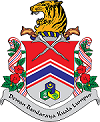 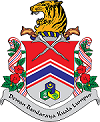 ARAHAN PENTING: Bayaran deposit korekan jalan hendaklah dikemukakan melalui BANK DRAF atas nama DEWAN BANDARAYA KUALA LUMPUR beserta beserta Borang PKU-05 setelah permohonan dibentang dan diluluskan oleh MESYUARAT JAWATANKUASA TASK FORCE Permit Korekan Jalan, JKAWS DBKL.UNTUK KEGUNAAN PEJABAT SAHAJAPermohonan ini: * lengkap / tidak lengkap			                      No. Fail Permit: ………….……………………………………….Ulasan:…………………………………………………………………………………………………………………………………………………………………………………………………………………………………………………………………………………………………………Tandatangan	: …………………………………………		Tarikh	: ………………………………………………….Nama/cop	:                     Unit Permit Utiliti, JKAWS – 1 November 2021           NAMA DAN ALAMAT PEMOHON (HURUF BESAR DAN JELAS)           NAMA DAN ALAMAT PEMOHON (HURUF BESAR DAN JELAS)NO. TEL. BIMBITNO. TEL. BIMBITNO. FAXNO. FAXNO.PERKARATANDAKAN (✔ )TANDAKAN (✔ )NO.PERKARAPEMOHONJKAWS1Borang permohonan permit PKU-01, PKU-02, PKU-03, PKU-04 yang lengkap beserta Cover Letter24 set pelan Pelan hendaklah lengkap  (saiz A1).Tunjukkan nama  jalan, perparitan dan siarkakiNama, tandatangan dan alamat pemilik / pemohon dan perunding.Pelan Kunci, Pelan Lokasi & Pelan Tapak (Terkini).Kedudukan jalan, perparitan dan siarkaki yang dicadangkan / sediada telah ditunjukkan di atas Pelan Tapak. Keratan rentas rezab jalan, perparitan dan siarkaki.Pelan butir terperinci jalan, longkang, sump, penutup longkang, slab dan lain-lain. Pelan butir terperinci siarkaki termasuk kerb, outlet pipe, jubin, bollard, kemudahan OKU & lain-lain.Gambar-gambar lokasi seperti kedudukan Manhole, Pit dan sebagainya, dipaparkan pada Pelan.Butiran pada pelan telah diwarnakan dengan warna berbeza dan diberikan ”Legend”.Semua dokumen dan pelan disahkan oleh Jurutera Perunding Awam Bertauliah dengan pengesahan piawai kejuruteraan dan “Seal” Jurutera Professional Dengan Perakuan Amalan beserta nama dan alamat Firma Perunding berkenaan ditunjukkan dibawahnya: ‘I hereby certify that these works have been designed by me in accordance with sound engineering practice and that I take full responsibility for the design, and proper performance of the same.’Pelan hendaklah dilipat dalam saiz A4 dan sediakan ruang kosong di sebelah atas kanan bersaiz 100mm x 100mm (4” x 4”).Pelan-pelan hendaklah ditandatangani oleh Pemilik, Perunding dan Kontraktor.32 Set pelan bersaiz A1 (hardcopy) dan 2 Set (softcopy) dalam format AutoCAD (*.dwg) Pelan Pengesanan Utiliti (Utility Detection Map) yang telah disahkan oleh Juruukur Tanah yang dilesenkan di bawah Akta Jurukur Tanah Berlesen 1958 [Akta 458] Tunjukkan semua utiliti sediada di lokasi cadangan kerja4Set Pelan Pengurusan Trafik bagi penutupan jalan semasa melakukan kerja di Jalan AwamMerujuk Syarat‐Syarat Am Kebenaran Melaksanakan Skim Pelan Pengurusan Lalulintas (Sementara) seperti yang disyaratkan oleh Jabatan Pengangkutan Bandar, DBKLTunjukkan susunatur tapak kerja/hoarding/susunan dan jenis papan tanda, cadangan ‘road marking’, delineator & blinkers termasuk ruang pejalan kaki.52 set Jadual Perancangan Kerja Korekan Jalan62 set ‘Dilapidation Report’ dan gambar jalan-jalan yang terlibat (gambar hendaklah menunjukkan papan tanda nama jalan, landmark dan lain-lain tanda khas dengan jelas) - Minimum 10 keping7Penerangan prosedur kerja yang disahkan oleh Jurutera Perunding Awam Bertauliah8Insuran ‘Contractor’s All Risk’ (CAR) minima 6 bulan tempoh sahlaku9Surat / pelan kelulusan daripada agensi berkaitan (IWK, SYABAS, TNB, Telekom dll.)